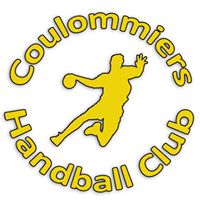 Règlement du tournoiModalités et organisation.Afin de permettre à mes joueurs de rencontrer des nouvelles équipes, j’ai souhaité organiser un tournoi qui accueillerait des équipes de chaque département d’île de France. Les équipes qui participeront à ce tournoi jouent tous en excellence -15M. Le tournoi aura lieu le dimanche 15 Avril 2018.Règlementles règles de jeu sont directement régies par le règlement général de la FFHB.le nombre maximum de joueurs inscrits par équipe est de 12.sur le terrain 1 gardien 6 joueurs de champla durée d’un match est de 2X12 min et une mi-temps de 2 min1 seul TM sera disponible par matchTout joueur inscrit doit être licenciéAvant les matchs il y’aura la possibilité pour les équipes de s’échauffer au dessus des tribunesArbitrageNous essaierons d’avoir des arbitres pour les rencontres, mais je propose également que chaque équipe puisse proposer des arbitres (joueurs ou dirigeants accompagnateurs) qui officieront lors de leurs matchs non joué.On vous accueil à partir de 8 Heures 30Horaires des rencontres : un tirage innocent a eu lieu pour définir les équipes :=)A-B: 09H30C-D: 10H10A-E: 10H50B-D: 11H30C-E: 12H10A-D: 12H50B-C : 13H30D-E : 14H10A-C : 14H50B-E : 15H30Fin prévu aux alentours de 16h30 avec la remise des médailles pour tous les joueurs.« Les performances individuelles, ce n’est pas le plus important. On gagne et on perd en équipe ».